1-Lisez attentivement la notice biographique et le texte ci-dessous :Notice biographique	Hélène et Annie allèrent s’installer dans la petite maison située au fond du jardin. Hélène commença par protester en hurlant et en luttant plus farouchement que jamais. Mais, petit à petit, un changement se produisit.Hélène luttait toujours, mais moins vigoureusement. Parfois, il lui arrivait même de laisser l’étrangère la tenir un moment par la main. Un beau jour, Hélène ne lutta plus du tout. Elle a appris à obéir. Mais, elle ignorait toujours ce qu’étaient les mots. Annie les écrivait lettre après lettre sur la main d’Hélène, et celle-ci apprenait à reproduire de plus en plus de signes. A la fin du mois de mars- en moins de deux semaines- elle savait écrire vingt et un mots. Le lendemain, elle apprit à en épeler huit de plus. Mais, elle en ignorait toujours le sens. Pour elle, il s’agissait seulement d’un jeu auquel on jouait avec ses doigts.	Le 5 avril 1887 débuta comme tous les autres jours. Après le petit déjeuner, Annie commença à écrire dans la main d’Hélène. Mais ce matin-là, Hélène ne tenait pas en place. La fenêtre était grande ouverte. La petite fille  commençait à se lasser sérieusement de ce jeu qui ne rimait à rien! Elle tira sur la jupe d’Annie en montrant la fenêtre. Le sens était parfaitement clair : sortons!Au début, Annie essaya de continuer la leçon, mais le visage d’Hélène se renfrogna et elle serra les poings….. Après quoi l’étrangère lui tendit son chapeau. Si bien qu’Hélène comprit que, en fin de compte, elles allaient sortir. Elle gambada et dansa autour de l’étrangère. Finies les leçons! Elle allait enfin en faire à sa tête! Hélène et Annie se promenèrent un moment dans le jardin. Puis, elles se dirigèrent vers une vieille buanderie. Hélène aimait bien jouer dans la fraîcheur humide qui y régnait. Elle y courut. La cabane possédait une pompe. Annie Sullivan en manœuvra le levier et un filet d’eau s’écoula bientôt du tuyau. Elle prit alors la main d’Hélène, la plaça sous le jet frais. Et elle écrivit EAU dans la paume d’Hélène. La petite fille s’arrêta brusquement. Son visage parut s’illuminer. Annie vit son expression et se dépêcha d’écrire de nouveau le mot EAU! Hélène entreprit de l’imiter et à chacun de ses gestes, son visage s’éclairait davantage. Elle comprenait! Elle sautait de joie! Les signes que l’étrangère traçait avec ses doigts avaient bel et bien un sens! Tout avait un nom!Puis, soudain, Hélène s’immobilisa et se mit à applaudir. Annie éclate de rire et lui dit :Oui, ma chérie, il existe également un mot pour te désigner. Elle se pencha et écrivit HELENE dans la main de la petite fille.Hélène avait enfin un nom!  Margaret Davidson, La métamorphose d’Hélène Keller, traduit de l’anglais par Noël Chassériau, Folio Cadet.  2-Entourez la ou les bonnes réponses. L’auteur du texte :Annie Sullivan	Margaret Davidson		Hélène KellerLe texte raconte :la vieillesse d’ Hélène		la jeunesse d’ Hélène		l’enfance d’HélèneAnnie Sullivan paraîtgentille			sévère		courageuse		méchante	calme3- Répondez convenablement aux questions suivantes :De qui ce texte parle-t-il plus particulièrement? ________________________________________________________________________________________________________________________________________________Quel autre personnage est évoqué dans ce texte? Quel est son rôle auprès d’Hélène? ________________________________________________________________________________________________________________________________________________Que faisait Annie pour apprendre les mots à Hélène? ________________________________________________________________________________________________________________________________________________Que comprend Hélène grâce à l’eau? ________________________________________________________________________________________________________________________________________________Étude de la langue : Relevez du texte : Un nom commun : ______________ 	un pronom personnel : _______________________Un mot invariable : _____________________Un groupe nominal : ____________________________
Une phrase exclamative : ______________________________________________________________________________Une phrase déclarative : ______________________________________________________________________________
Transformez les phrases affirmatives en phrases négatives  puis encadrez les éléments de négation.Je dors toujours avec un pyjama de soie. ______________________________________________________________________________Nathalie va à l’école les samedis. ______________________________________________________________________________Dorment- ils encore ? ______________________________________________________________________________Vous avez tout mangé. ______________________________________________________________________________Tout le monde croit en toi. ______________________________________________________________________________
Conjuguez les verbes entre parenthèses au présent de l’indicatif. Nous  _____________ des haricots verts (manger)Pierre _____________ un délicieux gâteau à la crème.(déguster) Ils _________________ le gâteau en quatre parts égales. (partager)Eliane ______________  un joli bouquet. (acheter) Je ___________ le sol de la cuisine. (balayer)Pour ouvrir le coffre au trésor, vous ______________ sur le bouton secret. (appuyer) Placez chaque verbe dans la phrase qui convient, en le conjuguant au présent de l’indicatif. Pincer- ranger- emménager- prononcer- partagerMa copine et moi,  _______________ un paquet de gâteaux. Je ne veux plus jouer avec toi ! Tu me ___________________ et ça me fait mal. Mon oncle apprend le tchèque, il ____________________ trois ou quatre consonnes de suites. Nous _____________________ dans un appartement plus grand. Ton frère et toi _____________________ la cuisine à tour de rôle. 
Inventez une phrase.  Impérative négative : ________________________________________________________________________Interrogative négative : ________________________________________________________________________Collège des Dominicaines de Notre Dame de la DélivrandeClasse : CM2 A – B                                                                          Fiche 2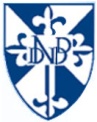 